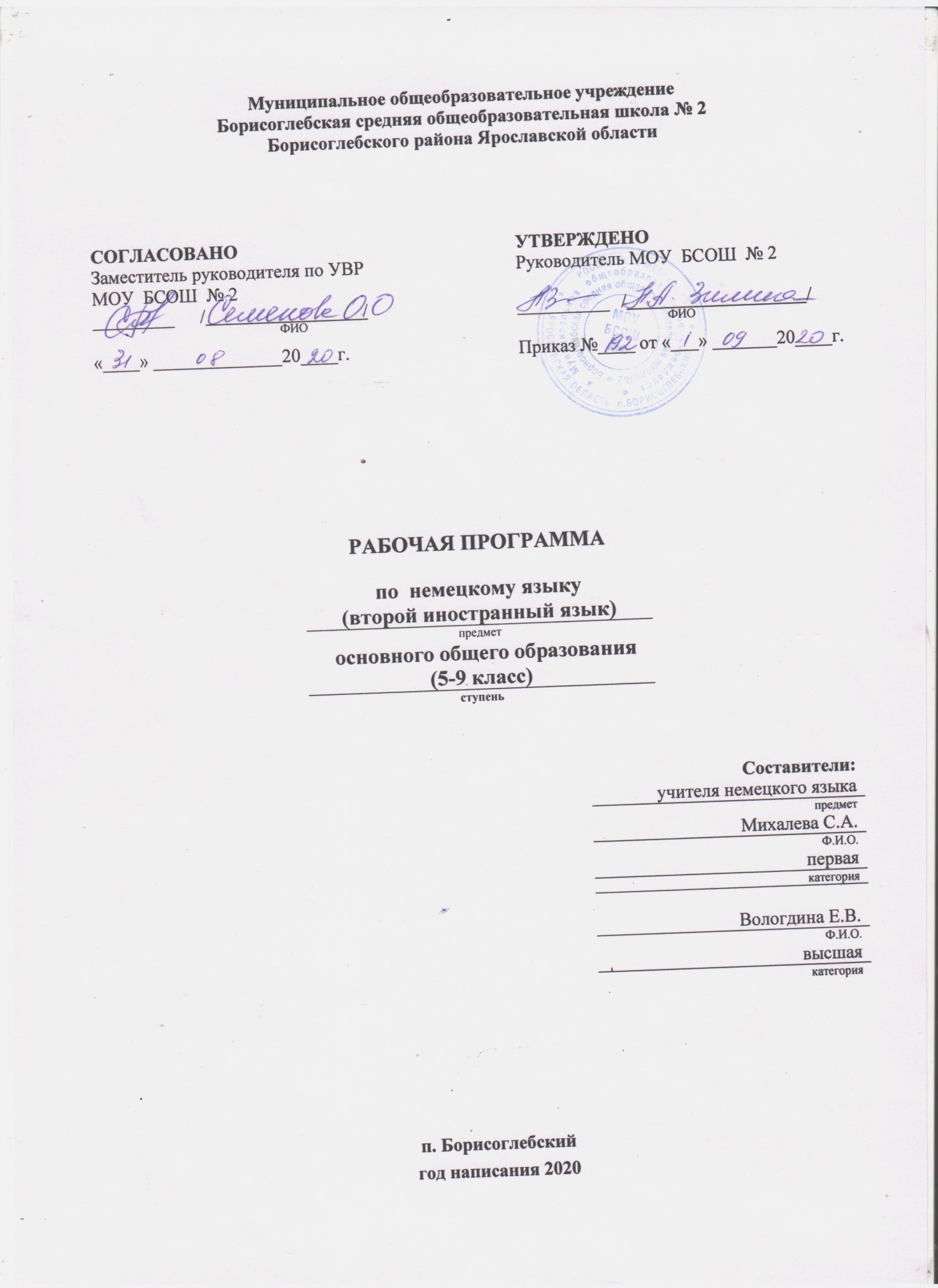 Муниципальное общеобразовательное учреждение Борисоглебская средняя общеобразовательная школа № 2 Борисоглебского района Ярославской областиРАБОЧАЯ ПРОГРАММА                                                                                     Составители:п. Борисоглебскийгод написания 2020Пояснительная запискаРабочая программа по немецкому языку (второму иностранному) для 5-9 классов общеобразовательной школы составлена на основе:Закона Российской Федерации «Об образовании в РФ» № 273-ФЗ от 29.12.2012;Примерной основной образовательной программы основного общего образования (Пр. от 08.04.2015 г. № 1/15 в редакции протокола № 1/20 от 4 февраля 2020 г.).Письма Министерства образования и науки РФ от 28.10.2015 г. № 08-1786 «О рабочих программах учебных предметов»;Положением о рабочей программе учителя-предметника, утвержденного приказом директора МОУ БСОШ №2 № 139 от 26.06.2020.Авторской программы по немецкому языку Немецкий язык. Рабочие программы. Предметная линия учебников «Горизонты». 5–9 классы: учебное пособие для  общеобразовательных организаций / М. М. Аверин, Е. Ю. Гуцалюк, Е. Р. Харченко. — 3-е изд., перераб. — М.: Просвещение, 2017.Место учебного предмета в учебном плане  Немецкий (второй иностранный) язык входит в образовательную область «Иностранные языки».Цель, задачи учебного курсаИзучение второго иностранного языка в основной школе направлено на достижение следующих целей:-  развитие иноязычной  коммуникативной компетенции в совокупности её составляющих, а именно:—  речевая компетенция —  развитие коммуникативных умений в четырех основных видах речевой деятельности (говорении, аудировании, чтении, письме); —  языковая компетенция —  овладение новыми языковыми средствами (фонетическими, орфографическими, лексическими, грамматическими) в соответствии c темами и ситуациями общения, отобранными для основной школы; освоение знаний о языковых явлениях изучаемого языка, разных способах выражения мысли в родном и иностранном языках; —  социокультурная/межкультурная компетенция —  приобщение к культуре, традициям, реалиям стран/страны изучаемого языка в рамках тем, сфер и ситуаций общения, отвечающих опыту, интересам, психологическим особенностям учащихся основной школы на разных ее этапах; формирование умения представлять свою страну, ее культуру в условиях межкультурного общения;—  компенсаторная компетенция —  развитие умений выходить из положения в условиях дефицита языковых средств при получении и передаче информации; — учебно-познавательная компетенция — дальнейшее развитие общих и специальных учебных умений, универсальных способов деятельности; ознакомление с доступными учащимся способами и приемами самостоятельного изучения языков и культур, в том числе с использованием новых информационных технологий; - развитие личности учащихся посредством реализации воспитательного потенциала иностранного языка:— формирование у учащихся потребности изучения иностранных языков и овладения ими как средством общения, познания, самореализации и социальной адаптации в поликультурном, полиэтническом мире в условиях глобализации на основе осознания важности изучения иностранного языка и родного языка как средства общения и познания в современном мире; —  формирование общекультурной и этнической идентичности как составляющих гражданской идентичности личности; воспитание качеств гражданина, патриота; развитие национального самосознания, стремления к взаимопониманию между людьми разных сообществ, толерантного отношения к проявлениям иной культуры; лучшее осознание своей собственной культуры; —  развитие стремления к овладению основами мировой культуры средствами иностранного языка; —  осознание необходимости вести здоровый образ жизни путем информирования об общественно признанных формах поддержания здоровья и обсуждения необходимости отказа от вредных привычек.Сроки реализации программыНа изучение данного предмета в 5-9 классах отводится 204 часа за курс. Количество часов в году может варьироваться в соответствии с учебным планом. Представленная программа предусматривает прохождения материала, представленного в учебниках 5 - 7 классовОбщая характеристика учебного процесса и логические связи с остальными предметами учебного предметаОсновная школа — вторая ступень общего образования. Она является важным звеном, которое соединяет все три ступени общего образования: начальную, основную и старшую. Данная ступень характеризуется наличием значительных изменений в развитии школьников, так как к моменту начала обучения в основной школе у них расширился кругозор и общее представление о мире, сформированы элементарные коммуникативные умения на иностранном языке в четырех видах речевой деятельности, а также общеучебные умения, необходимые для изучения иностранного языка как учебного предмета; накоплены некоторые знания о правилах речевого поведения на родном и иностранном языках. В основной школе усиливается роль принципов когнитивной направленности учебного процесса, индивидуализации и дифференциации обучения, большее значение приобретает освоение современных технологий изучения иностранного языка, формирование учебно-исследовательских умений.Специфика иностранного языка как учебного предмета в его интегративном характере, т. е. в сочетании языкового/иноязычного образования с элементарными основами литературного образования (ознакомление с образцами зарубежной литературы), а также в его способности выступать и как цель, и как средство обучения для ознакомления с другой предметной областью (гуманитарной, естественно научной, технологической). Таким образом, в нем могут быть реализованы самые разнообразные межпредметные связи (с родным языком, литературой, историей, географией и т. д.).В основной школе можно условно выделить два этапа обучения: 5–7 классы и 8–9 классы. На первом этапе придаётся большое значение осознанию и закреплению тех навыков, которые были получены при изучении первого иностранного языка, а также их применению и развитию при изучении второго иностранного языка.На втором этапе существенную роль играет развитие межкультурной коммуникации при овладении двумя иностранными языками. Изучение второго иностранного языка имеет ряд особенностей формального и содержательного плана. К первым относятся:  -меньшее количество выделяемых на него учебных часов (2 часа, а не 3 часа, как на первый иностранный язык на средней ступени обучения);  - более сжатые сроки его изучения (начиная не с начальной, а с основной школы).Приоритетными формами работы являются1) Индивидуальная работа с учащимися1) Фонетическая зарядка2) Фронтальная работа2) Лексические и грамматические игры5) Ролевая игра6) Урок-викторина7) Урок домашнего чтения8) Видео урокПланируемые результатыВ области говорения Выпускник научится: - начинать, вести/поддерживать и заканчивать беседу в стандартных ситуациях общения, соблюдая нормы речевого этикета, при необходимости переспрашивая, уточняя; - расспрашивать собеседника и отвечать на его вопросы, высказывая свое мнение, просьбу, отвечать на предложения собеседника согласием, отказом, опираясь на изученную тематику и усвоенный лексико-грамматический материал; -  рассказывать о себе, своей семье, друзьях, своих интересах и планах на будущее, сообщать краткие сведения о своем городе/селе, своей стране и стране/странах изучаемого языка; -делать краткие сообщения, описывать события, явления (в рамках изученных тем), передавать основное содержание, основную мысль прочитанного или услышанного, выражать свое отношение к прочитанному/услышанному, давать краткую характеристику персонажей.  Выпускник получит возможность научится: -использовать перифраз, синонимические средства в процессе устного общения;-вести диалог (диалог-расспрос, диалог-обмен мнениями, суждениями, диалог-побуждение к действию, этикетный диалог и их комбинации) в ситуациях официального и неофициального общения в бытовой, социокультурной и учебно-трудовой сферах, используя аргументацию, эмоционально-оценочные средства;-  рассказывать, рассуждать в связи с изученной тематикой, проблемой, описывать события, делать сообщения, излагать факты; -  создавать социокультурный портрет своей страны и стран изучаемого языка на основе разнообразной страноведческой и культуроведческой информации. В области аудирования Выпускник научится: - воспринимать на слух и полностью понимать речь учителя, одноклассников; - понимать основное содержание коротких, несложных аутентичных прагматических текстов (прогноз погоды, программы теле-, радиопередач, объявления на вокзале/в аэропорту) и выделять значимую информацию; -понимать основное содержание несложных аутентичных текстов, относящихся к разным коммуникативным типам речи (сообщение/рассказ); уметь определять тему текста, выделять главные факты, опуская второстепенные; -использовать переспрос, просьбу повторить.Выпускник получит возможность научится: -понимать относительно полно общий смысл высказывания на немецком языке в различных ситуациях общения; -  понимать основное содержание аутентичных аудиотекстов или видеотекстов  познавательного характера на темы, связанные с личными интересами или выбранным профилем, выборочно извлекать из них необходимую информацию; - оценивать важность и новизну информации, определять свое отношение к ней.  В области чтения Выпускник научится: -  ориентироваться в иноязычном тексте; прогнозировать его содержание по заголовку; -  читать аутентичные тексты разных жанров с пониманием основного содержания (определять тему, основную мысль; выделять главные факты, опуская второстепенные, устанавливать логическую последовательность основных фактов текста);-  читать аутентичные тексты разных стилей с полным и точным пониманием, используя различные приемы смысловой переработки текста (языковую догадку, анализ, выборочный перевод), а также справочных материалов; оценивать полученную информацию, выражать свое мнение; -  читать текст с выборочным пониманием значимой/нужной/интересующей информации; Выпускник получит возможность научится: -  читать аутентичные тексты разных стилей (публицистические, художественные, научно-популярные, прагматические), используя основные виды чтения (ознакомительное, изучающее, просмотровое/поисковое) в зависимости от коммуникативной задачи; В области письма и письменной речи Выпускник научится: -заполнять анкеты и формуляры; - писать поздравления, личные письма с опорой на образец; расспрашивать адресата о его жизни и делах, сообщать то же о себе, выражать благодарность, просьбу, употребляя формулы речевого этикета, принятые в странах изучаемого языка. - cоставлять план, тезисы устного или письменного сообщения; излагать результаты проектной работы; Выпускник получит возможность научится: - описывать явления, события, излагать факты в письме личного и делового характера; заполнять анкеты, сообщать сведения о себе в форме, принятой в стране изучаемого языка, составлять письменные материалы, необходимые для презентации результатов проектной деятельности.Система оценки достижений учащихся и инструментарий для оценивания Оценивание достижений учащихся осуществляется на основе «Положения о системе контроля и оценивания образовательных достижений учащихся», утвержденного приказом № 37 от 6.02.2018.                                                       Учебно-тематический план 5 класс Учебно-тематический план 6 классУчебно-тематический план 7 классСодержание учебного курса5 класс (68 часов)	Предметное содержание речиМоя семья. Взаимоотношения в семье. Мои друзья. Лучший друг/подруга. Межличностные взаимоотношения с друзьями и в школе.Школа. Школьная жизнь, изучаемые предметы и отношение к ним. Переписка с зарубежными сверстниками.Выбор профессии. Мир профессий. Проблема выбора профессии.Окружающий мир. Природа: животные. Погода.Здоровый образ жизни. Режим труда и отдыха, спорт, питание. Свободное время. Досуг и увлечения. Поход по магазинам. Карманные деньги.Немецкоязычные страны и Россия. Географическое положение, столицы и крупные города. Коммуникативные уменияГоворениеДиалогическая речьРазвитие умений диалогической речи в рамках изучаемого предметного содержания речи: умений вести диалоги разного характера – этикетный диалог в ситуации бытового общения (приветствовать, прощаться, узнавать, как дела, знакомиться, расспрашивать о возрасте), диалог-расспрос (о домашних животных, о семье, о хобби, о любимых и нелюбимых школьных предметах), диалог – побуждение к действию (приглашение пойти в кино), диалог-обмен мнениями (о необходимости карманных денег) и комбинированный диалог (о школьном дне).Объем диалога не менее 3 реплик со стороны каждого учащегося. Продолжительность диалога – до 2,5-3 минут.Говорение (монологическая речь)Формирование и развитие умений строить связные высказывания о себе, своей семье, друзьях, о школьных уроках, о распорядке дня, о своем хобби, о домашних животных, о карманных деньгах с использованием основных коммуникативных типов речи (повествование, описание), с высказыванием своего мнения и краткой аргументацией с опорой и без опоры на зрительную наглядность, прочитанный/прослушанный текст и/или вербальные опоры (ключевые слова, план, вопросы)Объем монологического высказывания от 8-10 фраз. Продолжительность монологического высказывания – 1,5-2 минуты.АудированиеВосприятие на слух и понимание несложных аутентичных аудиотекстов, содержащих наряду с изученными и некоторое количество незнакомых языковых явлений, с разной глубиной и точностью проникновения в их содержание (с пониманием основного содержания, с выборочным пониманием) в зависимости от решаемой коммуникативной задачи.Жанры текстов: прагматические, информационные.Типы текстов: высказывания собеседников в ситуациях повседневного общения, сообщение, беседа.Время звучания текстов для аудирования – до 1,5 минут.ЧтениеЧтение и понимание текстов с различной глубиной и точностью проникновения в их содержание: с пониманием основного содержания, с выборочным пониманием нужной/ интересующей/ запрашиваемой информации, с полным пониманием.Жанры текстов: публицистические, прагматические. Типы текстов: статья, интервью, объявление, сообщение в чате, стихотворение и др.Чтение с пониманием основного содержания осуществляется на несложных аутентичных текстах в рамках предметного содержания, обозначенного в программе. Тексты могут содержать некоторое количество неизученных языковых явлений. Объем текстов для чтения – до 500 слов.Чтение с выборочным пониманием нужной/ интересующей/ запрашиваемой информации осуществляется на несложных аутентичных текстах, содержащих некоторое количество незнакомых языковых явлений. Объем текста для чтения – до 200 слов.Независимо от вида чтения возможно использование двуязычного словаря.Письменная речьФормирование и развитие письменной речи, а именно умений:заполнение анкет и формуляров (указывать имя, фамилию, пол, гражданство, национальность, адрес);написание коротких поздравлений с днем рождения и другими праздниками, выражение пожеланий (объемом 30 слов, включая адрес); составление плана, тезисов устного/письменного сообщения.делать выписки из текстов; составлять небольшие письменные высказывания о себе, своем друге/ подруге (с опорой на образец) в соответствии с коммуникативной задачей.написание электронного письма о себе по образцу.Языковые средства и навыки оперирования имиОрфография и пунктуацияПравильное написание всех букв алфавита, основных буквосочетаний (ei, äu, eu, ck, st, sp, ch, sch, tsch), написание имен существительных с заглавной буквы, функции букв h, e в качестве знаков долготы, правильное написание изученных слов. Правильное использование знаков препинания (точки, вопросительного и восклицательного знака) после порядковых числительных, в конце предложения.Фонетическая сторона речиРазличение на слух в потоке речи всех звуков немецкого языка и навыки их адекватного произношения (без фонетических ошибок, ведущих к сбою в коммуникации: соблюдение долготы и краткости гласных, твердый приступ, оглушение согласных в конце слога / слова, отсутствие смягчения согласных перед гласными переднего ряда). Соблюдение правильного ударения в изученных словах. Членение предложений на смысловые группы. Ритмико-интонационные навыки произношения различных типов предложений.Лексическая сторона речиНавыки распознавания и употребления в речи лексических единиц, обслуживающих ситуации общения в рамках изученной тематики, оценочной лексики, реплик-клише речевого этикета, характерных для культуры немецкоязычных стран в объеме примерно 300 единиц: приветствия, обращения к сверстнику, взрослым; термины родства, обозначение возраста, профессии, названия качеств человека, названия животных, цветов, континентов и частей света; названия школьных принадлежностей, школьных предметов, обозначения занятий подростков в школе и на досуге, описание распорядка дня, названия месяцев, дней недели, времени суток, расписание уроков, хобби, названия валюты, выражения для беседы с продавцом (например, в магазине канцтоваров).Навыки распознавания и употребления в речи интернационализмов (das Kino, der Sport, die Musik и др.) и заимствований из английского языка (das Hobby, das Skateboard, der DVD-Player).Основные способы словообразования: аффиксация (суффиксы существительных -er, -in, -ung, -ik, -ie; суффиксы прилагательных -iv, -isch, -lich; отрицательный префикс un-; суффиксы числительных -te, -ste), словосложение (Haustier, Lieblingsfach, Wochentag), конверсия (leben – das Leben, tanzen – der Tanz). Лексическая сочетаемость.Грамматическая сторона речиНавыки распознавания и употребления в речи нераспространенных и распространенных простых предложений.Навыки распознавания и употребления в речи коммуникативных типов предложения: повествовательное (утвердительное и отрицательное), вопросительное, побудительное, восклицательное. Использование прямого и обратного порядка слов.Навыки распознавания и употребления в речи существительных в единственном и множественном числе в именительном и винительном падежах; с определенным, неопределенным и нулевым артиклем; местоимений (личных и притяжательных); количественных и порядковых числительных от 1 до 1000; глаголов в настоящем времени (Präsens), глаголов с изменяемой корневой гласной (fahren, lesen, essen, helfen, sprechen, sehen) и отделяемой приставкой (fernsehen, mitkommen, abholen, anfangen), модальных глаголов (können, mögen); предлогов (in, an, aus, am, von … bis, um).Социокультурные знания и уменияУмение осуществлять межличностное и межкультурное общение, используя знания о национально-культурных особенностях своей страны и немецкоязычных стран, полученные на уроках немецкого языка и в процессе изучения других предметов (знания межпредметного характера). Это предполагает овладение:сведениями о символике стран, говорящих на немецком языке;знаниями о реалиях немецкоязычных стран: традициях (проведение свободного времени, посещение кружков и секций, зарабатывание карманных денег, семейные и национальные праздники и т. д.), распространенных образцов фольклора (стихи, считалки, песни и т. д.); представлениями о сходстве и различиях в традициях своей страны и стран изучаемого языка; об особенностях образа жизни, быта, культуры (система школьного образования, достопримечательности) немецкоязычных стран;умением распознавать и употреблять в устной и письменной речи в ситуациях формального и неформального общения основные нормы речевого этикета, принятые в странах изучаемого языка (формулы приветствия и прощания в Германии, Австрии и Швейцарии); умением представлять родную страну и ее культуру на иностранном языке; оказывать помощь зарубежным гостям в нашей стране в ситуациях повседневного общения;умением ориентироваться в несложном аутентичном тексте, пользуясь сносками, содержащими, в том числе страноведческий комментарий.	Компенсаторные уменияСовершенствование умений:переспрашивать, просить повторить, уточняя значение незнакомых слов;использовать в качестве опоры при порождении собственных высказываний ключевые слова, план к тексту, тематический словарь и т. д.; прогнозировать содержание текста на основе заголовка, предварительно поставленных вопросов и т. д.;догадываться о значении незнакомых слов по контексту, по используемым собеседником жестам и мимике, по сходству с русским и английским языком.Общеучебные умения и универсальные способы деятельностиФормирование и совершенствование умений:работать с информацией: поиск и выделение нужной информации, обобщение, сокращение, создание второго текста по аналогии, заполнение таблиц;работать с разными источниками на иностранном языке: справочными материалами, словарями, Интернет-ресурсами;самостоятельно работать в классе и дома.Специальные учебные уменияФормирование и совершенствование умений:находить ключевые слова и социокультурные реалии в работе над текстом;семантизировать слова на основе языковой догадки;осуществлять словообразовательный анализ;пользоваться справочным материалом (грамматическим и лингвострановедческим справочниками, двуязычным и толковым словарями, мультимедийными средствами).                                                 Содержание учебного курса6 класс (68 часов)	Предметное содержание речиОкружающий мир. Жизнь в городе/ в сельской местности.Здоровый образ жизни. Режим труда и отдыха, питание.Свободное время. Досуг и увлечения. Виды отдыха, путешествия. Транспорт. Покупки. Молодежная мода.Школа. Внеклассные мероприятия. Кружки. Переписка с зарубежными сверстниками. Каникулы в различное время года.Мои друзья. Внешность и черты характера человека.Путешествия. Путешествия по России и странам изучаемого языка. Транспорт.Немецкоязычные страны и Россия. Страна/ страны второго иностранного языка и родная страна, их географическое положение, столицы и крупные города, достопримечательности, культурные особенности (национальные праздники, знаменательные даты, традиции, обычаи).Коммуникативные уменияГоворение Диалогическая речьРазвитие умений диалогической речи в рамках изучаемого предметного содержания речи: умений вести диалоги разного характера: этикетный диалог в ситуации бытового общения (обращаться к незнакомому человеку, расспрашивать о дороге, благодарить за информацию), диалог-расспрос (о комнате сверстника, о предпочтениях в еде, о распорядке дня, о хобби, о занятиях в свободное время), диалог-побуждение к действию (приглашение в кафе, на концерт, в кино, на день рождения), диалог-обмен мнениями (о моде, о планировании поездки). Объем диалога не менее 3 реплик со стороны каждого учащегося. Продолжительность диалога – до 2,5-3 минут.Говорение (монологическая речь)Развитие умений строить связные высказывания о себе и других людях, о внешности, одежде и отношении к моде, о своей комнате, о традициях еды в своей стране, регионе, семье, о традиционных праздниках, о занятиях в свободное время, о своем городе, о дороге в школу с использованием основных коммуникативных типов речи (повествование, описание), с высказыванием своего мнения и краткой аргументацией за и против с опорой и без опоры на зрительную наглядность, прочитанный/прослушанный текст и/или вербальные опоры (ключевые слова, план, вопросы).Объем монологического высказывания от 8-10 фраз. Продолжительность монологического высказывания – 1,5-2 минуты.АудированиеВосприятие на слух и понимание несложных аутентичных аудиотекстов, содержащих наряду с изученными и некоторое количество незнакомых языковых явлений, с разной глубиной и точностью проникновения в их содержание (с пониманием основного содержания, с выборочным пониманием) в зависимости от решаемой коммуникативной задачи. Развитие умения определять основную тему и главные факты/события в воспринимаемом на слух тексте, а также умения выделить значимую информацию в одном или нескольких несложных аутентичных коротких текстах. Жанры текстов: прагматические, информационные.Типы текстов: высказывания собеседников в ситуациях повседневного общения, сообщение, беседа, интервью.Время звучания текстов для аудирования – до 1,5–2 минут.ЧтениеЧтение и понимание текстов с различной глубиной и точностью проникновения в их содержание: с пониманием основного содержания, с выборочным пониманием нужной/ интересующей/ запрашиваемой информации, с полным пониманием.Жанры текстов: публицистические, художественные, прагматические. Типы текстов: статья, интервью, объявление, электронное письмо, СМС и др.Чтение с пониманием основного содержания осуществляется на несложных аутентичных текстах в рамках предметного содержания, обозначенного в программе. Тексты могут содержать некоторое количество неизученных языковых явлений. Объем текстов для чтения – до 700 слов.Чтение с выборочным пониманием нужной /интересующей /запрашиваемой информации осуществляется на несложных аутентичных текстах, содержащих некоторое количество незнакомых языковых явлений. Объем текста для чтения – около 350 слов.Чтение с полным пониманием осуществляется на несложных аутентичных текстах, построенных на изученном языковом материале. Объем текста для чтения – около 500 слов.Независимо от вида чтения возможно использование двуязычного словаря.Письменная речьРазвитие умений письменной речи:писать приглашение на вечеринку, короткое поздравление с днем рождения и другими праздниками, выражать пожелания (объемом 30 слов, включая адрес), составлять список покупок для вечеринки, план путешествия; составлять план, тезисы устного/письменного сообщения.делать выписки из текстов; составлять небольшие письменные высказывания о себе, своем друге/ подруге (с опорой на образец) в соответствии с коммуникативной задачей.писать открытку с места отдыха по образцу.Языковые средства и навыки оперирования имиОрфография и пунктуацияПравильное написание изученных слов;Правильное использование знаков препинания (точки, вопросительного и восклицательного знака) после порядковых числительных, в конце предложения.Фонетическая сторона речиРазличение на слух в потоке речи всех звуков немецкого языка и навыки их адекватного произношения (без фонетических ошибок, ведущих к сбою в коммуникации: соблюдение долготы и краткости гласных, твердый приступ, оглушение согласных в конце слога / слова, отсутствие смягчения согласных перед гласными переднего ряда). Соблюдение правильного ударения в изученных словах, двойное ударение в сложных словах. Членение предложений на смысловые группы. Ритмико-интонационные навыки произношения различных типов предложений.Лексическая сторона речиНавыки распознавания и употребления в речи лексических единиц, обслуживающих ситуации общения в рамках изученной тематики, оценочной лексики, реплик-клише речевого этикета, характерных для культуры немецкоязычных стран в объеме примерно 700 единиц: названия помещений в доме, предметов мебели и предметов домашнего обихода, названия приемов пищи, продуктов питания и блюд, названия месяцев и времен года, названия частей тела человека, названия предметов одежды, обозначения занятий подростков в школе и на досуге, названия различных городских объектов, видов транспорта, видов отдыха во время каникул, названия традиционных праздников, средства для выражения своих чувств, аргументация за и против, выражение согласия и несогласия с предложением собеседника (например, в ситуации планирования праздника или каникул).Навыки распознавания и употребления в речи интернационализмов (das Menü, die Akrobatik, die Apotheke, die Bibliothek и др.) и заимствований из английского языка (die E-Mail, der Fan, die Jeans, das Ketchup, der MP3-Player и др.).Основные способы словообразования: аффиксация (суффиксы имен существительных -tät, -tion, -chen, -ung, -keit; суффиксы прилагательных ig, -isch, -lich; префиксы un-, ge-), суффикс наречий -lich; суффикс причастий -t, приставки глаголов auf-, aus-, zu-, be-, ein-, mit-, nach-; словосложение (Campingplatz, Badehose, Einkaufsstraße), конверсия (Deutsch lernen – das Deutschlernen, danken – der Dank). Синонимы, антонимы. Лексическая сочетаемость.Грамматическая сторона речиНавыки распознавания и употребления в речи нераспространенных и распространенных простых предложений.Навыки распознавания и употребления в речи коммуникативных типов предложения: повествовательное, вопросительное (общий, специальный, альтернативный и разделительный вопросы), побудительное, восклицательное. Использование прямого и обратного порядка слов. Использование форм утверждения и отрицания в предложении.Навыки распознавания и употребления в речи сложносочиненных предложений с союзами aber и deshalb.Навыки употребления имен существительных с нулевым артиклем, существительных в единственном и во множественном числе, в дательном падеже с определенным артиклем с предлогами места при ответе на вопрос «Где?»; в винительном падеже после конструкции es gibt.Навыки распознавания и употребления в речи предлогов времени (im, am, um, ab, von, bis), предлогов направления (aus, nach); предлогов места (in, auf, unter, zwischen, neben, über, hinter, vor, an).Навыки распознавания и употребления в речи личных местоимений в винительном падеже, неопределенно-личного местоимения man.Навыки распознавания и употребления в речи сильных глаголов с изменением корневой гласной в настоящем времени, глаголов в повелительном наклонении в формальной и неформальной ситуациях общения, глаголов haben и sein в прошедшем времени Präteritum, слабых, сильных и некоторых неправильных глаголов в прошедшем времени Perfekt, модальных глаголов müssen и wollen в настоящем времени.Навыки распознавания и употребления в речи наречия gern в сравнительной и превосходной степени (lieber, am liebsten).Навыки распознавания и употребления в речи отрицания nicht, kein, nein, doch.Социокультурные знания и уменияУмение осуществлять межличностное и межкультурное общение, используя знания о национально-культурных особенностях своей страны и немецкоязычных стран, полученные на уроках немецкого языка и в процессе изучения других предметов (знания межпредметного характера). Это предполагает овладение:сведениями о символике стран, говорящих на немецком языке;знаниями о реалиях немецкоязычных стран: традициях (проведение свободного времени, посещение кружков и секций, семейные и национальные праздники и т. д.), распространенных образцов фольклора (стихи, песни и т. д.); представлениями о сходстве и различиях в традициях своей страны и стран изучаемого языка; об особенностях образа жизни, быта, культуры (особенности национальной кухни, одежды, достопримечательности) немецкоязычных стран;умением распознавать и употреблять в устной и письменной речи в ситуациях формального и неформального общения основные нормы речевого этикета, принятые в странах изучаемого языка (формулы приветствия и прощания, названия некоторых продуктов питания и традиционных блюд в Германии, Австрии и Швейцарии); умением представлять родную страну и ее культуру на иностранном языке; оказывать помощь зарубежным гостям в нашей стране в ситуациях повседневного общения;умением ориентироваться в несложном аутентичном тексте, пользуясь сносками, содержащими, в том числе страноведческий комментарий.	Компенсаторные уменияСовершенствование умений:переспрашивать, просить повторить, уточняя значение незнакомых слов;использовать в качестве опоры при порождении собственных высказываний ключевые слова, план к тексту, тематический словарь и т. д.; прогнозировать содержание текста на основе заголовка, предварительно поставленных вопросов и т. д.;догадываться о значении незнакомых слов по контексту, по словообразовательным элементам, по используемым собеседником жестам и мимике, по сходству с русским и английским языком;игнорировать незнакомое;использовать синонимы, антонимы, описание понятия при дефиците языковых средств.Общеучебные умения и универсальные способы деятельностиФормирование и совершенствование умений:работать с информацией: поиск и выделение нужной информации, обобщение, сокращение, создание второго текста по аналогии, заполнение таблиц;работать с разными источниками на иностранном языке: справочными материалами, словарями, Интернет-ресурсами;самостоятельно работать в классе и дома.Специальные учебные уменияФормирование и совершенствование умений:находить ключевые слова и социокультурные реалии в работе над текстом;семантизировать слова на основе языковой догадки;осуществлять словообразовательный анализ;пользоваться справочным материалом (грамматическим и лингвострановедческим справочниками, двуязычным и толковым словарями, мультимедийными средствами).                                                    Содержание учебного курса7 класс (68 часов)	Предметное содержание речиСвободное время. Досуг и увлечения (музыка, чтение; посещение театра, кинотеатра, музея, выставки). Виды отдыха.Окружающий мир. Природа. Погода. Жизнь в городе/ в сельской местности.Моя семья. Взаимоотношения в семье. Конфликтные ситуации и способы их решения.Выбор профессии. Мир профессий. Проблема выбора профессии. Роль иностранного языка в планах на будущее.Школа. Школьная жизнь. Правила поведения в школе. Изучаемые предметы и отношения к ним. Каникулы. Переписка с зарубежными сверстниками.Мои друзья. Лучший друг/подруга. Внешность и черты характера. Межличностные взаимоотношения с друзьями и в школе.Средства массовой информации. Роль средств массовой информации в жизни общества. Средства массовой информации: пресса, телевидение, радио, Интернет.Свободное время. Поход по магазинам. Молодежная мода.Немецкоязычные страны и Россия. Страны, столицы, крупные города. Государственные символы. Географическое положение. Климат. Население. Достопримечательности. Культурные особенности: национальные праздники, памятные даты, исторические события, традиции и обычаи. Выдающиеся люди и их вклад в науку и мировую культуру.Коммуникативные уменияГоворение Диалогическая речьРазвитие умений диалогической речи в рамках изучаемого предметного содержания речи: умений вести диалоги разного характера: этикетный диалог в ситуации бытового общения (о погоде, о прошедших каникулах), диалог-расспрос (о себе, о друзьях, о предпочтениях в одежде, о планах на будущее), диалог-обмен мнениями (о моде, об отношении к СМИ, о выборе профессии, о правилах поведения в обществе), комбинированный диалог (разрешение кофликтной ситуации). Объем диалога не менее 3 реплик со стороны каждого учащегося. Продолжительность диалога – до 2,5-3 минут.Говорение (монологическая речь)Развитие умений строить связные высказывания о себе и других людях, о дружбе, о внешности и отношении к моде, о планах на будущее и о будущей профессии, о роли СМИ, о правилах жизни в обществе, об известных людях России и немецкоязычных стран с использованием основных коммуникативных типов речи (повествование, описание, рассуждение), с высказыванием своего мнения и краткой аргументацией за и против с опорой и без опоры на зрительную наглядность, прочитанный/прослушанный текст и/или вербальные опоры (ключевые слова, план, вопросы).Объем монологического высказывания от 8-10 фраз. Продолжительность монологического высказывания – 1,5-2 минуты.АудированиеВосприятие на слух и понимание несложных аутентичных аудиотекстов, содержащих наряду с изученными и некоторое количество незнакомых языковых явлений, с разной глубиной и точностью проникновения в их содержание (с пониманием основного содержания, с выборочным пониманием) в зависимости от решаемой коммуникативной задачи. Развитие умения определять основную тему и главные факты/события в воспринимаемом на слух тексте, а также умения выделить значимую информацию в одном или нескольких несложных аутентичных коротких текстах. Жанры текстов: прагматические, информационные, научно-популярные.Типы текстов: высказывания собеседников в ситуациях повседневного общения, сообщение, беседа, интервью, объявление, реклама, песня.Время звучания текстов для аудирования – до 1,5–2 минут.ЧтениеЧтение и понимание текстов с различной глубиной и точностью проникновения в их содержание: с пониманием основного содержания, с выборочным пониманием нужной/ интересующей/ запрашиваемой информации, с полным пониманием.Жанры текстов: публицистические, художественные, прагматические, научно-популярные. Типы текстов: статья, интервью, электронное письмо, блог, комикс, рассказ и др.Чтение с пониманием основного содержания осуществляется на несложных аутентичных текстах в рамках предметного содержания, обозначенного в программе. Тексты могут содержать некоторое количество неизученных языковых явлений. Объем текстов для чтения – до 700 слов.Чтение с выборочным пониманием нужной /интересующей /запрашиваемой информации осуществляется на несложных аутентичных текстах, содержащих некоторое количество незнакомых языковых явлений. Объем текста для чтения – около 350 слов.Чтение с полным пониманием осуществляется на несложных аутентичных текстах, построенных на изученном языковом материале. Объем текста для чтения – около 500 слов.Независимо от вида чтения возможно использование двуязычного словаря.Письменная речьРазвитие умений письменной речи:писать открытку с места отдыха (объемом 30 слов, включая адрес); составлять план, тезисы устного/письменного сообщения; краткое изложение результатов проектной деятельности.делать выписки из текстов; составлять небольшие письменные высказывания в рамках изученной тематики (с опорой на образец) в соответствии с коммуникативной задачей.писать личное письмо, в ответ на письмо-стимул с употреблением формул речевого этикета, принятых в стране изучаемого языка с опорой и без опоры на образец (расспрашивать адресата о его жизни, делах, сообщать то же самое о себе, выражать благодарность, давать совет, просить о чем-либо), объем личного письма около 100–120 слов, включая адрес.Языковые средства и навыки оперирования имиОрфография и пунктуацияПравильное написание изученных слов;Правильное использование знаков препинания (точки, вопросительного и восклицательного знака) после порядковых числительных, в конце предложения.Фонетическая сторона речиРазличение на слух в потоке речи всех звуков немецкого языка и навыки их адекватного произношения (без фонетических ошибок, ведущих к сбою в коммуникации: соблюдение долготы и краткости гласных, твердый приступ, оглушение согласных в конце слога / слова, отсутствие смягчения согласных перед гласными переднего ряда). Соблюдение правильного ударения в изученных словах, двойное ударение в сложных словах, ударение в глаголах с отделяемыми и неотделяемыми приставками. Членение предложений на смысловые группы. Ритмико-интонационные навыки произношения различных типов предложений.Лексическая сторона речиНавыки распознавания и употребления в речи лексических единиц, обслуживающих ситуации общения в рамках изученной тематики, оценочной лексики, реплик-клише речевого этикета, характерных для культуры немецкоязычных стран в объеме примерно 800 единиц: названия явлений природы, профессий, средств массовой информации, названия предметов одежды, обозначения эмоциональных состояний человека, названия видов отдыха во время каникул, средства для выражения своих эмоций, аргументация за и против, выражение согласия и несогласия с предложением собеседника (например, в ситуации решения проектной задачи), средства для разрешения конфликтной ситуации.Навыки распознавания и употребления в речи интернационализмов (das Klima, das Radio, der Rhythmus, tolerant и др.) и заимствований из английского языка (die Homepage, das Team, die Talkshow, mailen, surfen, checken и др.).Основные способы словообразования: аффиксация (суффиксы имен существительных -er, -in, -tät, -tion, -chen, -ung, -keit, -heit, -um, -schaft, -nis, -ik, -ei; суффиксы прилагательных ig, -isch, -lich, -iv, -bar, -ös; префиксы un-, super-, stink-), суффикс наречий -lich; суффикс причастий -t, приставки глаголов auf-, aus-, zu-, be-, ein-, mit-, nach-; словосложение (Weltraum, Stadthalle, weggehen, wehtun), конверсия (Zähne putzen – das Zähneputzen, zusammen leben – das Zusammenleben, streiten – der Streit), субстантивация (der Nächste, das Äußere). Синонимы, антонимы. Лексическая сочетаемость.Грамматическая сторона речиНавыки распознавания и употребления в речи нераспространенных и распространенных простых предложений.Навыки распознавания и употребления в речи коммуникативных типов предложения: повествовательное, вопросительное (общий, специальный, альтернативный и разделительный вопросы), побудительное, восклицательное. Использование прямого и обратного порядка слов. Использование форм утверждения и отрицания в предложении.Навыки распознавания и употребления в речи сложноподчиненных предложений с союзами wenn, dass, weil; предложений с неопределенно-личным местоимением man и модальными глаголами (man muss, man darf nicht); безличных предложений (Es regnet. Es schneit. etc.); сравнительных оборотов с союзами als и wie.Навыки употребления имен существительных в дательном падеже с предлогом mit.Навыки распознавания и употребления в речи имен прилагательных в функции определения перед существительными с неопределенным артиклем, с притяжательным местоимением, с определенным и нулевым артиклем; имен прилагательных в сравнительной и превосходной степени.Навыки распознавания и употребления в речи личных местоимений в дательном падеже, указательных местоимений dies-, jen-.Навыки распознавания и употребления в речи возвратных глаголов в настоящем времени (Präsens); сильных и слабых глаголов с отделяемыми и неотделяемыми приставками, с суффиксом -ier в разговорном прошедшем времени (Perfekt); модальных глаголов dürfen, sollen в настоящем времени (Präsens); модальных глаголов müssen, können, wollen в прошедшем времени Präteritum; наиболее употребимых глаголов в прошедшем времени Präteritum;Навыки распознавания и употребления в речи порядковых числительных.Социокультурные знания и уменияУмение осуществлять межличностное и межкультурное общение, используя знания о национально-культурных особенностях своей страны и немецкоязычных стран, полученные на уроках немецкого языка и в процессе изучения других предметов (знания межпредметного характера). Это предполагает овладение:сведениями о символике стран, говорящих на немецком языке;знаниями о реалиях немецкоязычных стран: традициях (формы совместной жизни, пользование СМИ, проведение отпуска, формы обучения, популярные профессии и т. д.), распространенных образцов фольклора и современной культуры (стихи, песни и т. д.); представлениями о сходстве и различиях в традициях своей страны и стран изучаемого языка; об особенностях образа жизни, быта, культуры (особенности взаимоотношений между людьми, поведение в конфликтных ситуациях, виды отдыха, отношение к моде, достопримечательности) немецкоязычных стран;умением распознавать и употреблять в устной и письменной речи в ситуациях формального и неформального общения основные нормы речевого этикета, принятые в странах изучаемого языка (формулы приветствия и прощания, названия некоторых реалий в Германии, Австрии и Швейцарии); умением представлять родную страну и ее культуру на иностранном языке; оказывать помощь зарубежным гостям в нашей стране в ситуациях повседневного общения;умением ориентироваться в несложном аутентичном тексте, пользуясь сносками, содержащими, в том числе страноведческий комментарий.	Компенсаторные уменияСовершенствование умений:переспрашивать, просить повторить, уточняя значение незнакомых слов;использовать в качестве опоры при порождении собственных высказываний ключевые слова, план к тексту, тематический словарь и т. д.; прогнозировать содержание текста на основе заголовка, предварительно поставленных вопросов и т. д.;догадываться о значении незнакомых слов по контексту, по словообразовательным элементам, по используемым собеседником жестам и мимике, по сходству с русским и английским языком;игнорировать незнакомое;использовать синонимы, антонимы, описание понятия при дефиците языковых средств.Общеучебные умения и универсальные способы деятельностиФормирование и совершенствование умений:работать с информацией: поиск и выделение нужной информации, обобщение, сокращение, создание второго текста по аналогии, заполнение таблиц;работать с разными источниками на иностранном языке: справочными материалами, словарями, Интернет-ресурсами;самостоятельно работать в классе и дома.Специальные учебные уменияФормирование и совершенствование умений:находить ключевые слова и социокультурные реалии в работе над текстом;семантизировать слова на основе языковой догадки;осуществлять словообразовательный анализ;пользоваться справочным материалом (грамматическим и лингвострановедческим справочниками, двуязычным и толковым словарями, мультимедийными средствами).Требования к уровню подготовки учащихся, обучающихся по данной программе:В соответствии с ФГОС ООО данная рабочая программа направлена на достижение системы планируемых результатов  освоения ООП ООО, включающей в себя личностные, метапредметные, предметные результаты. В том числе на формирование планируемых результатов освоения междисциплинарных программ «Формирование универсальных учебных действий», «Формирование    ИКТ - компетентности», «Основы проектно-исследовательской деятельности», «Стратегии смыслового чтения и работа с текстом». Личностные результаты: 1)воспитание российской гражданской идентичности: патриотизма, любви и уважения к Отечеству, чувства гордости за свою Родину, прошлое и настоящее многонационального народа России; осознание своей этнической принадлежности, знание истории, языка, культуры своего народа, своего края, основ культурного наследия народов России и человечества; усвоение гуманистических, демократических и традиционных ценностей многонационального российского общества; воспитание чувства ответственности и долга перед Родиной; 2) формирование ответственного отношения к учению, готовности и способности, обучающихся к саморазвитию и самообразованию на основе мотивации к обучению ипознанию, осознанному выбору и построению дальнейшей индивидуальной траектории образования на базе ориентировки в мире профессий и профессиональных предпочтений, с учѐтом устойчивых познавательных интересов; 3) формирование целостного мировоззрения, соответствующего современному уровнюразвития науки и общественной практики, учитывающего социальное, культурное, языковое, духовное многообразие современного мира; 4) формирование осознанного, уважительного и доброжелательного отношения к другому человеку, его мнению, мировоззрению, культуре, языку, вере, гражданской позиции, к истории, культуре, религии, традициям, языкам, ценностям народов России и народов мира; готовности и способности вести диалог с другими людьми и достигать в нѐм взаимопонимания; 5) освоение социальных норм, правил поведения, ролей и форм социальной жизни в группах и сообществах, включая взрослые и социальные сообщества; участие в школьном самоуправлении и общественной жизни в пределах возрастных компетенций с учѐтом региональных, этнокультурных, социальных и экономических особенностей;6) развитие морального сознания и компетентности в решении моральных проблем на основе личностного выбора, формирование нравственных чувств и нравственного поведения, осознанного и ответственного отношения к собственным поступкам; 7) формирование коммуникативной компетентности в общении и сотрудничестве со сверстниками, старшими и младшими в процессе образовательной, общественно полезной, учебно-исследовательской, творческой и других видов деятельности; 8) формирование ценности здорового и безопасного образа жизни; усвоение правил индивидуального и коллективного безопасного поведения в чрезвычайных ситуациях, угрожающих жизни и здоровью людей, правил поведения на транспорте и на дорогах; 9) формирование основ экологической культуры на основе признания ценности жизни во всех еѐ проявлениях и необходимости ответственного, бережного отношения к окружающей среде;10) осознание значения семьи в жизни человека и общества, принятие ценности семейной жизни, уважительное и заботливое отношение к членам своей семьи; 11) развитие эстетического сознания через освоение художественного наследия народов России и мира, творческой деятельности эстетического характера. Метапредметные результаты: 1) умение самостоятельно определять цели своего обучения, ставить и формулировать для себя новые задачи в учѐбе и познавательной деятельности, развивать мотивы и интересы своей познавательной деятельности; 2) умение самостоятельно планировать пути достижения целей, в том числе альтернативные, осознанно выбирать наиболее эффективные способы решения учебных и познавательных задач; 3) умение соотносить свои действия с планируемыми результатами, осуществлять контроль своей деятельности в процессе достижения результата, определять способы действий в рамках предложенных условий и требований, корректировать свои действия в соответствии с изменяющейся ситуацией; 4) умение оценивать правильность выполнения учебной задачи, собственные возможности еѐ решения;5) владение основами самоконтроля, самооценки, принятия решений и осуществления осознанного выбора в учебной и познавательной деятельности; 6) умение определять понятия, создавать обобщения, устанавливать аналогии, классифицировать, самостоятельно выбирать основания и критерии для классификации, устанавливать причинно-следственные связи, строить логическое рассуждение, умозаключение (индуктивное, дедуктивное и по аналогии) и делать выводы; 7) умение создавать, применять и преобразовывать знаки и символы, модели и схемы для решения учебных и познавательных задач; 8) смысловое чтение; 9) умение организовывать учебное сотрудничество и совместную деятельность с учителем и сверстниками; работать индивидуально и в группе: находить общее решение и разрешать конфликты на основе согласования позиций и учѐта интересов; формулировать, аргументировать и отстаивать своѐ мнение; 10) умение осознанно использовать речевые средства в соответствии с задачей коммуникации для выражения своих чувств, мыслей и потребностей; планирования и регуляции своей деятельности, владения устной и письменной речью, монологической контекстной речью; 11) формирование и развитие компетентности в области использования информационно-коммуникационных технологий (далее ИКТ-компетенции). Предметные результаты: 1) формирование дружелюбного и толерантного отношения к ценностям иных культур, оптимизма и выраженной личностной позиции в восприятии мира, в развитии национального самосознания на основе знакомства с жизнью своих сверстников в других странах, с образцами зарубежной литературы разных жанров, с учетом достигнутого обучающимися уровня иноязычной компетентности; 2) формирование и совершенствование иноязычной коммуникативной компетенции; расширение и систематизация знаний о языке, расширение лингвистического кругозора и лексического запаса, дальнейшее овладение общей речевой культурой; 3) достижение допорогового уровня иноязычной коммуникативной компетенции; 4) создание основы для формирования интереса к совершенствованию достигнутого уровня владения изучаемым иностранным языком, в том числе на основе использования иностранного языка как средства получения информации, позволяющей расширять свои знания в других предметных областях. Предметные результаты: А.  В коммуникативной сфере (то есть владение вторым иностранным языком как средством общения): Речевая компетенция в следующих видах речевой деятельности:  говорении • умение начинать, вести/поддерживать и заканчивать различные виды диалогов в стандартных ситуациях общения, соблюдая нормы речевого этикета, при необходимости переспрашивая, уточняя; • умение расспрашивать собеседника и отвечать на его вопросы, высказывая свое мнение, просьбу, отвечать на предложение собеседника согласием/отказом, опираясь на изученную тематику и усвоенный лексико-грамматический материал; • рассказывать о себе, своей семье, друзьях, своих интересах и планах на будущее; • сообщать краткие сведения о своѐм городе/селе, о своей стране и странах изучаемого языка; • описывать события/явления, уметь передавать основное содержание, основную мысль прочитанного или услышанного, выражать своѐ отношение к прочитанному/услышанному, давать краткую характеристику персонажей; воспринимать на слух и полностью понимать речь учителя, одноклассников; • воспринимать на слух и понимать основное содержание несложных аутентичных аудио-  и видеотекстов, относящихся к разным коммуникативным типам речи (сообщение/интервью); • воспринимать на слух и выборочно понимать с опорой на языковую догадку и контекст краткие, несложные аутентичные прагматические аудио-  и видеотексты с выделением нужной/ интересующей информации; чтении•  читать аутентичные тексты разных жанров и стилей с пониманием основного содержания; • читать несложные аутентичные тексты разных жанров и стилей с полным и точным пониманием и с использованием различных приѐмов смысловой переработки текста (выборочного перевода, языковой догадки, в том числе с опорой на первый иностранный язык), а также справочных материалов; • читать аутентичные тексты с выборочным пониманием нужной/интересующей информации; письменной речи • заполнять анкеты и формуляры; • писать поздравления, личные письма с опорой на образец с употреблением формул речевого этикета, принятых в странах изучаемого языка; • составлять план, тезисы устного или письменного сообщения.Языковая компетенция (владение языковыми средствами и действиями с ними): • применение правил написания изученных слов; • адекватное произношение и различение на слух всех звуков второго иностранного языка; соблюдение правильного ударения в словах и фразах; • соблюдение ритмико-интонационных особенностей предложений различных коммуникативных типов (утвердительное, вопросительное, отрицательное, повелительное); правильное членение предложений на смысловые группы; • распознавание и употребление в речи изученных лексических единиц (слов в их основных значениях, словосочетаний, реплик-клише речевого этикета); • знание основных способов словообразования (аффиксация, словосложение, конверсия);Социокультурная компетенция • знание национально-культурных особенностей речевого и неречевого поведения в своей стране и странах изучаемого языка; их применение в стандартных ситуациях формального и неформального межличностного и межкультурного общения; • распознавание и употребление в устной и письменной речи основных норм речевого этикета (реплик-клише, наиболее распространѐнной оценочной лексики), принятых в странах изучаемого языка; • знание употребительной фоновой лексики и реалий страны изучаемого языка; знакомство с образцами художественной, публицистической и научно-популярной литературы; • понимание важности владения несколькими иностранными языками в современном поликультурном мире; • представление об особенностях образа жизни, быта, культуры стран второго изучаемого иностранного языка, о всемирно известных достопримечательностях, выдающихся людях и их вкладе в мировую культуру; • представление о сходстве и различиях в традициях своей страны и стран изучаемых иностранных языков. Компенсаторная компетенция Умение выходить из трудного положения в условиях дефицита языковых средств при получении и приѐме информации за счѐт использования контекстуальной догадки, в том числе с опорой на первый иностранный язык, игнорирования языковых трудностей, переспроса, словарных замен, жестов, мимики. Б.   В познавательной сфере: • умение сравнивать языковые явления родного и изучаемых иностранных языков на уровне отдельных грамматических явлений, слов, словосочетаний, предложений; • владение приѐмами работы с текстом: умение пользоваться определѐнной стратегией чтения/аудирования в зависимости от коммуникативной задачи (читать/слушать текст с разной глубиной понимания);• умение действовать по образцу/аналогии при выполнении упражнений и составлении собственных высказываний в пределах изучаемой тематики; • готовность и умение осуществлять индивидуальную и совместную проектную работу; •умение пользоваться справочным материалом (грамматическими и лингвострановедческими справочниками, двуязычными и толковыми словарями, мультимедийными средствами); • владение способами и приѐмами дальнейшего самостоятельного изучения иностранных языков. В.       В ценностно-ориентационной сфере: • представление о языке как средстве выражения чувств, эмоций, как основе культуры мышления; • представление о целостном полиязычном, поликультурном мире, осознание места и роли родного и иностранных языков в этом мире как средства общения, познания, самореализации и социальной адаптации;• приобщение к ценностям мировой культуры как через источники информации на иностранном языке, в том числе мультимедийные, так и через участие в школьных обменах, туристических поездках и т. д.; • достижение взаимопонимания в процессе устного и письменного общения с носителями иностранного языка, установления межличностных и межкультурных контактов в доступных пределах. Г.     В эстетической сфере: • владение элементарными средствами выражения чувств и эмоций на втором иностранном языке; • стремление к знакомству с образцами художественного творчества на втором иностранном языке и средствами изучаемого второго иностранного языка; • развитие чувства прекрасного при знакомстве с образцами живописи, музыки, литературы стран изучаемых иностранных языков.Д.      В трудовой сфере Умение рационально планировать свой учебный труд и работать в соответствии с намеченным планом.  Е.     В физической сфере Стремление вести здоровый образ жизни (режим труда и отдыха, питание, спорт, фитнес). Перечень учебно-методического обеспеченияРабочая программа ориентирована на использование учебно - методического комплекта (УМК) «Горизонты» для 5-7 класса, который состоит из:1.учебника:-Немецкий язык. 5 класс: Второй иностранный язык 5 класс: учебник для общеобразовательных учреждений/ (Аверин М.М., Джин Ф., Рорман Л., Збранкова). – 5-е изд. – М.: Просвещение: Cornelsen, 2018. – 104 с.: ил. – (Горизонты). -Немецкий язык 6 класс: Второй иностранный язык 6 класс: учебник для общеобразовательных учреждений/ (Аверин М.М., Джин Ф., Рорман Л., Збранкова). – 5-е изд. – М.: Просвещение: Cornelsen, 2017. – 104 с.: ил. – (Горизонты).-Немецкий язык 7 класс: Второй иностранный язык 7  класс: учебник для общеобразовательных учреждений/ (Аверин М.М., Джин Ф., Рорман Л., Збранкова). – 5-е изд. – М.: Просвещение: Cornelsen, 2017. – 104 с.: ил. – (Горизонты).2.рабочей тетради (авторы М.М. Аверин и др.), изд-во «Просвещение»; (для учителя)3.компакт-диски к учебнику;4.книги для учителя ( авторов Аверин М.М.. и др.), изд-во «ПросвещениеСОГЛАСОВАНОЗаместитель руководителя по УВР МОУ  БСОШ  № 2_________	/                                  /ФИО«____» ______________20____г.УТВЕРЖДЕНОРуководитель МОУ  БСОШ  № 2__________	/                                       /ФИОПриказ №____ от «___» _______20____г.по  немецкому языку (второй иностранный язык)предмет  основного общего образования (5-9 класс)ступеньучителя немецкого языкапредметМихалева С.А. Ф.И.О.первая категорияВологдина Е.В.Ф.И.О.высшаякатегорияРаздел ученого курсаКол-во часов на изучение предметаХарактеристика видов деятельности учащихсяKennenlernen (Знакомство) Межличностные взаимоотношения с друзьями и в школе.Немецкоязычные страны и Россия. Географическое положение, столицы и крупные города10- Приветствовать людей в ситуации «Знакомство» формального и неформального характера (соблюдая произносительные нормы и интонацию).- Представляться и называть адрес проживания (используя глаголы heiβen, wohnen, sein в первом, втором лице и вежливой форме).- Заполнять анкету о себе (соблюдая правила орфографии).- Произносить свое имя по буквам- Говорить о своих предпочтениях (используя глагол mögen).- Запрашивать информацию у собеседника (соблюдая правильный порядок слов и интонацию в вопросительных предложениях).- Вести диалог этикетного характера в ситуации бытового общения (приветствовать, прощаться, узнавать, как дела, знакомиться, расспрашивать о возрасте).- Читать и писать по образцу сообщения в чате.- Читать и воспринимать на слух наименования достопримечательностей и формулы приветствия немецкоязычных странMeine Klasse(Мой класс) Школьное образование, школьная жизнь, изучаемые предметы и отношение к ним. Переписка с зарубежными сверстниками.Мои друзья. Лучший друг/подруга10- Вести диалог-расспрос о любимых и нелюбимых школьных предметах, используя глаголы mögen и hassen в утвердительных и вопросительных предложениях, определенный и неопределенный артикль.- Рассказывать о своем друге (используя притяжательные местоимения mein, dein, знакомые глаголы в 1 и 3 лице и простые предложения с составным именным сказуемым).- Спрашивать о значении незнакомых слов и названиях предметов по-немецки (используя определенный и неопределенный артикль).- Сообщать о любимых занятиях (используя оценочную лексику и соблюдая произносительные нормы и интонацию).- Расспрашивать собеседника о его друзьях и любимых занятиях.- Понимать на слух речь учителя, одноклассников и необходимую информацию из небольших аудиотекстов, построенных на изученном языковом материале: краткие диалоги, рифмовки, песни.- Понимать на слух телефонные номера и адрес электронной почты.- Диктовать телефонный номер и адрес электронной почты.- Выразительно читать вслух небольшие тексты, построенные на изученном языковом материале.- Писать небольшой рассказ о себе, своем друге по аналогии с текстом учебника (с. 23)Tiere(Животные) Окружающий мир. Природа: животные. Погода10- Вести диалог-расспрос о животных (соблюдая правильное ударение в словах и фразах, интонацию в целом).- Рассказывать о своих любимых животных: описывать их цвет, размер, характер, привычки.- Находить информацию о родных континентах популярных домашних животных в Интернете. - Извлекать необходимую информацию из небольших аудиотекстов, построенных на изученном языковом материале.- Понимать основное содержание текста о животных.- Извлекать необходимую информацию из текста, содержащего статистические данные.- Писать небольшой рассказ (с опорой на образец) о себе, своих домашних животных, о том, что учащиеся умеют делать.- Проводить в классе опрос о любимых животных (используя вопросительные предложения без вопросительного слова) и делать сообщения на основе собранного материала (употребляя существительные в винительном падеже в единственном и множественном числе).- Брать интервью у одноклассников об их любимых предметах в школе и занятиях в свободное время (используя альтернативные вопросы)Kleine Pause(Маленькая перемена) (Повторение)Межличностные взаимоотношения с друзьями и в школе.Школьное образование, школьная жизнь, изучаемые предметы и отношение к ним.Окружающий мир. Природа: животные1Сжато представлять основную информацию (о себе, о школе, о животных) в форме плаката.- Извлекать необходимую информацию из аудиотекстов и вербально реагировать на услышанное.- Выразительно читать и воспроизводить наизусть стихотворения.- Представлять результаты творческой работыMein Schultag (Мой школьный день) Здоровый образ жизни: режим труда и отдыха, спорт, питание. Школьное образование, школьная жизнь, изучаемые предметы и отношение к ним9- Запрашивать информацию о времени и дне недели и отвечать на подобные вопросы.- Соотносить информацию из аудиотекста с фотографиями (с. 40). - Рассказывать о своем школьном расписании с указанием названий учебных предметов и времени (используя прямой и обратный порядок слов и предлоги времени).- Извлекать необходимую инфор-мацию из электронного письма.- Писать электронное письмо о своей школьной жизни по аналогии с текстом (с.42).- Извлекать необходимую информацию из нелинейного текста (расписание уроков).- Вести диалог-расспрос со сверстниками о школьной жизни (используя вопросы с вопросительным словом, предлоги времени названия дней недели).- Писать свое расписание уроков по образцу.- Описывать свой распорядок дня и распорядок дня сверстников из других стран (используя глаголы с изменяемой гласной в 3 лице единственном числе).- Сравнивать школьный день в не-мецкоязычных странах и в РоссииHobbys (Увлечения)Свободное время. Досуг и увлечения. Поход по магазинам9- Вести диалог-обмен мнениями о своем хобби, о том, что учащиеся умеют или не умеют делать.- Рассказывать одноклассникам о своем хобби.- Вести диалог – побуждение к действию и договариваться с другом о встрече (используя модальный глагол mögen и глаголы с отделяемыми приставками).- Спрашивать разрешения, используя модальный глагол können.- Находить дополнительную информацию о детских объединениях в сети Интернет.- Извлекать необходимую информацию о хобби подростков из коротких аудиотекстов.- Извлекать необходимую информацию из нелинейного текста (статистические данные в виде диаграммы).- Описывать статистические данные.- Читать короткие информационные тексты с извлечением необходимой информации.- Составлять подписи к картинкам (кто что умеет хорошо делать).- Писать небольшое сообщение о своих талантах и предпочтениях (используя модальные глаголы и оценочную лексику)Meine Familie (Моя семья) Межличностные взаимоотношения в семье.Выбор профессии. Мир профессий. Проблема выбора профессии9- Рассказывать о своей семье, используя названия членов семьи и профессий.- Описывать семейные фотографии (используя личные и притяжательные местоимения mein, sein, ihr, unser).- Вести диалог-расспрос о семье (используя общие и специальные вопросы).Meine Familie (Моя семья) Межличностные взаимоотношения в семье.Выбор профессии. Мир профессий. Проблема выбора профессии- Соотносить информацию из текста с иллюстрацией и находить несоответствия (с. 61).- Понимать на слух основную информацию из нескольких коротких текстов, построенных на изученном языковом материале.- Брать интервью у одноклассников о профессиях родителей и о профессии их мечты.- Описывать статистическую информацию, представленную в виде диаграммы.- Понимать на слух необходимую информацию о семьях в Германии.- Представлять информацию о своей семье в виде генеалогического древаWas kostet das? (Сколько это стоит?) Свободное время. Поход по магазинам. Карманные деньги7- Вести комбинированный диалог на основе изученного языкового материала (назвать цену, спросить о цене, говорить, что нравится, а что нет, выразить желание что-то купить, рассказать о карманных деньгах).- Писать список желаемых подарков ко дню рождения.- Вести диалог – обмен мнениями: обсуждать подарки друзьям ко дню рождения, учитывая их стоимость и их пожелания.- Проводить опрос одноклассников о желаемых ими подарках.- Обобщать информацию, полученную при проведении опроса.- Находить запрашиваемую информацию в тексте.- Писать список расходов за месяц.- Извлекать необходимую инфор-мацию из аудиотекста (диалог).- Читать сообщения в чате с полным пониманием текста, используя словари.- Вести комбинированный диалог о карманных деньгах.- Аргументировать свой выбор подаркаGroße Pause (Большая перемена)Свободное время. Досуг и увлечения2- Извлекать информацию из комикса, разыграть похожие ситуации.- Вести комбинированный диалог со сверстником о предстоящей вечеринке по поводу дня рождения. - Читать с полным пониманием открытку с места отдыха.- Писать открытку с места отдыха по аналогии с текстом учебника (с. 83)Итоговое повторение1Выполнение итоговых контрольных работ, разноуровневых тестовых заданий. Итого 68Раздел учебного курсаКол-во часов на изучение предметаКол-во часов на изучение предметаХарактеристика видов деятельности учащихсяMein Zuhause (Мой дом)Окружающий мир. Жизнь в городе/ в сельской местности.Россия. Культурные особенности (традиционные жилища)99- Вести диалог-расспрос о распо-ложении предметов мебели в комнате / квартире.- Описывать картинку, используя предлоги места, управляющие дательным падежом при ответе на вопрос «Где?».- Расспрашивать сверстника о его домашних обязанностях (используя модальный глагол müssen).- Рассказывать о своих обязанностях по дому.- Извлекать необходимую инфор-мацию из звучащего текста (с. 6).- Описывать комнату своей мечты- Выражать просьбу, используя повелительное наклонение глагола- Соотносить картинки с их описанием (с. 7). Чтение с полным пониманием.- Описывать с опорой на текст (с. 72) традиционные жилища в СибириDas schmeckt gut (Это вкусно) Здоровый образ жизни, режим труда и отдыха, питание.Немецкоязычные страны и Россия. Культурные осо-бенности (традиционная кухня)99- Вести диалог-расспрос о предпочтениях в еде (используя степени сравнения наречия gern).- Рассказывать о традициях, связанных с приемами пищи в семье.- Брать интервью у однокласс-ников, делать краткие записи и представлять результаты в классе.- Извлекать необходимую информацию из аудиотекста и представлять ее в виде таблицы.- Извлекать необходимую информацию из нелинейного текста (меню, с. 16).- Соотносить тексты с картинками на основе извлеченной основной информации.- Составлять идеальное меню для школьной столовой (творческая работа).- Рассказывать о своей нацио-нальной кухне, используя информацию из текстов (с.74-75).- Вести комбинированный диалог в ситуации совершения покупок в киоске быстрой еды, используя клише, адекватные ситуацииMeine Freizeit (Мое свободное время) Свободное время. Досуг и увлечения.Школа. Внеклассные мероприятия. Кружки99- Рассказывать сверстникам о своих занятиях в свободное время.- Извлекать из текста необхо-димую информацию о начале учебного года, отметках, о продолжительности каникул в немецкоязычных странах.- Сравнивать извлеченную информацию о немецкоязычных странах с ситуацией в России.- Рассказывать о своих желаниях и обязанностях в течение дня (используя глаголы wollen и müssen).- Извлекать необходимую информацию из несплошных текстов (рекламные объявления, расписания мероприятий).- Вести диалог-побуждение к действию в ситуации «Планиро-вание с друзьями свободного времени» (с опорой на образец).- Проводить опрос одноклассников о распорядке дня (используя предлоги времени), записывать и обобщать собранный материал в виде статистики.- Вести дискуссию о преимущест-вах и недостатках разных хобби (с. 76-77).- Писать небольшую заметку о хобби в школьную газетуKleine Pause (Маленькая перемена) Немецкоязычные страны и Россия. Культурные особенности (националь-ные праздники, традиции, обычаи)2- Извлекать необходимую инфор-мацию из текстов, содержащих много незнакомой лексики (с помощью картинок и языковой догадки).- Петь традиционную немецкую рождественскую песню- Извлекать необходимую инфор-мацию из текстов, содержащих много незнакомой лексики (с помощью картинок и языковой догадки).- Петь традиционную немецкую рождественскую песнюDas sieht gut aus (Смотрится отлично) Мои друзья. Внешность и черты характера человека.Свободное время. Покупки. Молодежная мода.Россия. Культурные особенности (традиционная одежда)99- Использовать жалобы на различ-ные недомогания в качестве уважительной причины.- Описывать людей на фотогра-фии, используя информацию из текста.- Читать с полным пониманием высказывания и соотносить их с иллюстрациями (с. 33, 35).- Выражать свое мнение о предметах одежды (используя существительные в винительном падеже).- Вести комбинированный диалог в ситуации «Покупка одежды».- Находить человека на фото по устному описанию (с.38).- Описывать внешность извест-ного человека и догадываться по описанию, о ком идет речь.- Извлекать необходимую информацию из текстов о моде (письма читателей).- Писать вопросы для интервью.- Вести диалог-расспрос о моде.- Выражать своё отношение к моде.- Находить на немецкоязычных сайтах в интернете информацию о традиционной русской одеждеPartys (Вечеринки) Свободное время. Досуг и увлечения. Покупки.Россия. Культурные осо-бенности (национальные праздники, традиции, обычаи)99- Извлекать необходимую информацию из письменного приглашения на праздник.- Извлекать необходимую информацию из телефонного разговора.- Вести комбинированный диалог в ситуации «Приглашение на вечеринку»: приглашать, принимать приглашение либо выражать вежливый отказ.- Расспрашивать одноклассников о том, как они проводят свой день рождения.- Объяснять мотивы действий, используя сложносочиненные предложения с союзом deshalb.- Планировать в группе вечеринку (проектная задача): составлять список необходимого, распреде-лять обязанности.- Представлять проект плана вечеринки.- Рассказывать о состоявшейся вечеринке (используя глаголы sein и haben в прошедшем времени Präteritum).- Писать приглашения и поздравления.- Обосновывать свой выбор вечеринки на основе информации из текстов (с.80)Meine Stadt (Мой город) Окружающий мир. Жизнь в городе/ в сельской местности.Немецкоязычные страны и Россия. Столицы и крупные города, достопримечательности, культурные особенности99- Извлекать необходимую информацию из рассказа гида о городе.- Рассказывать о своем городе (с опорой на учебный плакат).- Описывать свою дорогу от дома до школы (по образцу).- Спрашивать дорогу в незнакомом городе и понимать информацию.- Объяснять дорогу в городе.- Читать с полным пониманием электронное письмо.- Рассказывать о произошедших событиях (используя прошедшее разговорное время Perfekt).- Чтение с полным пониманием информации из путеводителя (с. 82-83)Ferien (Каникулы) Школа. Переписка с зарубежными сверстниками. Каникулы в различное время года.Путешествия по России и странам изучаемого языка. Транспорт.Немецкоязычные страны и Россия. Географическое положение, столицы и крупные города, достопримечательности, культурные особенности77- Брать интервью у одноклассников о том, как они проводят кани-кулы, и отвечать на вопросы.- Планировать поездку, канику-лы, используя информацию интернет-сайтов о молодежных турбазах в немецкоязычных странах: выбирать вид отдыха, цель, вид транспорта (проектная задача).- Объяснять свой выбор, приводя аргументы за и против.- Писать краткий план поездки.- Выражать своё мнение о программе летнего языкового лагеря.- Фиксировать с помощью кратких записей основную информа-цию из текста.- Рассказывать о событиях, произошедших в недавнем прошлом (используя прошедшее разговорное время Perfekt).- Писать открытку с места отдыха (по образцу).- Извлекать необходимую инфор-мацию из нелинейного текста (ста-тистика на с. 84)Große Pause (Большая перемена) Здоровый образ жизни. Питание44- Читать комикс и разыгрывать похожие ситуации.- Вести дискуссию на предложен-ную тему, аргументируя свое мнениеИтоговое повторение11Выполнение итоговых контрольных работ, разноуровневых тестовых заданий. Итого6868Раздел учебного курсаКол-во часов на изучение предметаХарактеристика  видов  деятельности учащихсяWie war’s in den Ferien? (Как прошли каникулы?) Свободное время. Досуг и увлечения. Виды отдыха.9- Рассказывать о летних канику-лах (используя прошедшее разговорное время Perfekt и притяжательные местоимения).- Высказывать предположения о том, кто, что делал в каникулы.- Описывать погоду в своем регионе.- Описывать возможные ситуации в каникулы при разной погоде.- Описывать фотографии, сделанные во время каникул.- Соотносить фрагменты текста (серия сообщений в блоге) с фотографиями (чтение с извлечением основного содержания).- Извлекать основное содержание из услышанных диалогов (с. 9)- Составить вопросы викторины к тексту (с. 9). Провести викторину для одноклассников.- Представлять человека с опорой на картинку по аналогии с текстом (с. 11).- Придумать и разыграть диалог с опорой на картинку (с. 11).- Написать открытку с впечатле-ниями о каникулах немецкому другу (по образцу на с. 72)Meine Pläne (Мои планы)Выбор профессии. Мир профессий. Проблема выбора профессии. Роль иностранного языка в планах на будущее.9- Выражать свои надежды и желания (используя глагол möchten и сложноподчиненные предложения с союзом dass).- Вести диалог-расспрос о мечтах одноклассников.- Описывать профессии по образцу.- Определять профессию по опи-санию (аудирование с извлечением основного содержания).- Объяснять свой выбор профессии (используя сложноподчиненные предложения с союзом weil).- Извлекать необходимую инфор-мацию из текста о производствен-ной практике (с. 16).- Извлекать необходимую инфор-мацию из прослушанного отчета о производственной практике.- Дополнять рассказ о пройденной производственной практике информацией из текста (используя модальные глаголы müssen, kön-nen, wolllen в простом прошедшем времени Präteritum).- Составлять вопросы для интервью о планах на будущее.- Брать интервью у однокласс-ника, представлять партнера в классе.- Составлять план по достиже-нию цели (по аналогии с текстом на с. 19).- Давать советы одноклассникам по организации самостоятельной учебной работы.- Рассказывать по образцу об известных соотечественниках, по аналогии с текстом (с. 73), исполь-зуя информацию сети ИнтернетFreundschaft (Дружба) Мои друзья. Лучший друг/подруга. Внешность и черты характера. Межличностные взаимоотношения с друзьями и в школе. Школа. Переписка с зарубежными сверстниками9- Извлекать из аудиотекстов основную информацию и соотно-сить ее с картинками.- Просить друга о помощи и предлагать помощь (используя личные местоимения в дательном падеже).- Вести диалог-обмен мнениями о важных и второстепенных качествах для друга.- Сравнивать внешние характе-ристики и качества друзей (ис-пользуя сравнительную степень прилагательных и союз als).- Рассказывать о сходствах и различиях между друзьями (используя конструкцию genauso …, wie).- Делать комплименты.- Давать советы, используя извлеченную из текста (чат на с. 26) информацию.- Понимать основное содержание песни.- Писать краткие тексты для чата о дружбе.- Писать письмо другу (по анало-гии с текстами на с. 74-75)Kleine Pause(Маленькая перемена) Мои друзья. Лучший друг/подруга. Внешность и черты характера. Немецкоязычные страны и Россия. Культурные особенности (национальные праздники, традиции)1- Рассказывать о лучшем друге / подруге с опорой на учебный плакат.- Извлекать необходимую инфор-мацию из аудиотекста.- Читать текст с полным пониманием содержанияBilder und Töne (Изображения и звуки)Средства массовой информации. Роль средств массовой информации в жизни общества. Средства массовой информации: пресса, телевидение, радио, Интернет9- Восстанавливать текст из разрозненных абзацев (соотносить части текста с картинками комикса).- Рассказывать об использовании электронных СМИ (используя мо-дальный глагол dürfen в настоящем времени Präsens).- Проводить опрос в классе об использовании электронных СМИ, интерпретировать полученные данные.- Предупреждать о запретах и разрешениях (используя глагол dürfen).- Вести диалог-обмен мнениями о том, что можно, и что нельзя подросткам.- Писать краткое сообщение о пользовании телевидением и радио в России.- Сообщать человеку об обязанностях (используя модальный глагол sollen в настоящем времени Präsens).- Давать советы на основе извлеченной из текста (электронное письмо на с. 38) информации.- Формулировать условие и время действия (используя сложноподчи-ненные предложения с союзом wenn).- Составлять для себя телепрограмму на основе информации из сети Интернет.- Выбирать из текста (с. 76) аргу-менты за и против социальных сетейZusammenleben (Жизнь в обществе) Моя семья. Взаимоотношения в семье. Конфликтные ситуации и способы их решения. Мои друзья. Межличностные взаимоотношения с друзьями и в школе9- Описывать свои эмоции в различных ситуациях (используя возвратные глаголы).- Расспрашивать собеседника о его эмоциях (используя возвратные глаголы).- Рассказывать о своем поведении в различных ситуациях (используя сложноподчиненные предложения с союзом wenn, и обратный порядок слов после союза dann).- Находить в тексте необходимую информацию к картинкам (с. 44).- Извлекать необходимую инфор-мацию из интервью и формулиро-вать свои вопросы для интервью (используя указательные место-имения).- Находить необходимую инфор-мацию в сети Интернет и кратко излагать результаты поиска.- Находить компромисс и в конфликтной ситуации.- Формулировать правила пове-дения в конфликтных ситуациях (используя конструкции man muss и man darf nicht).- Вести комбинированный диалог в ситуации разрешения конфликта.- Предлагать идеи помощи дет-ской деревне, опираясь на инфор-мацию из текста (с. 77)Das gefällt mir (Мне это нравится)Мои друзья. Внешность и черты характера. Свободное время. Поход по магазинам. Молодежная мода9- Выражать позитивное и негативное отношение.- Давать характеристику людям и вещам.- Описывать внешность человека (используя прилагательные после неопределенного артикля и притяжательных местоимений).- Узнавать человека по описанию внешности и одежды (аудирование с извлечением необходимой информации).- Вести диалог-обмен мнениями в ситуации «Выбор одежды в магазине».- Извлекать информацию из нелинейного текста (диаграмма) и интерпретировать ее, используя прилагательные после определенного артикля (с. 55).- Выражать  свое отношение к моде.- Рассказывать о жизни извест-ного дизайнера моды, опираясь на краткую информацию, представ-ленную в виде таблицы (с. 78).- Находить необходимую инфор-мацию в сети Интернет и кратко излагать результаты поискаMehr über mich (Еще о себе) Школа. Школьная жизнь.Немецкоязычные страны и Россия. Культурные особенности: национальные праздники, памятные даты. Выдающиеся люди и их вклад в науку и мировую культуру.8- Выражать свои предположения и соотносить их с информацией, извлеченной из аудиотекста.- Называть важные даты из жизни человека (используя порядковые числительные).- Находить информацию об известных людях в сети Интернет и излагать результаты поиска.- Рассказывать о своей школьной жизни.- Писать рэп по аналогии с текстом в учебнике.- Рассказывать о самом важном дне в году (используя превосход-ную степень прилагательных).- Понимать рассказ, содержащий некоторое количество незнакомой лексики и новое грамматическое явление (простое прошедшее время Präteritum) (с. 62-63).- Писать альтернативное завершение рассказа.- Представлять информацию об известных людях, найденную в Интернете, в виде таблицы (с. 79)Große Pause (Большая перемена) (Мои друзья. Межличностные взаимоотношения с друзьями и в школе. Школа. Изучаемые предметы и отношения к ним4- Читать комикс и разыгрывать похожие ситуации.- Писать синквейн.- Делать выводы о результатах изучения немецкого языка (итоговая рефлексия)Итоговое повторение1Выполнение итоговых контрольных работ, разноуровневых тестовых заданий. Итого68